ЧЕРКАСЬКА ОБЛАСНА РАДАР І Ш Е Н Н Я26.05.2023                                                                             № 19-43/VIIIПро клопотання щодо присудженняПремії Верховної Ради Україниза внесок молоді у розвиток парламентаризму,місцевого самоврядуванняДУБОВІЙ І.Ю.Відповідно до статті 43 Закону України «Про місцеве самоврядування
в Україні», Постанови Верховної Ради України від 22.05.2003 № 840-IV
«Про Премію Верховної Ради України за внесок молоді у розвиток парламентаризму, місцевого самоврядування» обласна рада в и р і ш и л а:клопотати перед Комітетом Верховної Ради України з питань молоді
і спорту про внесення до Верховної Ради України подання щодо присудження Премії Верховної Ради України за внесок молоді у розвиток парламентаризму, місцевого самоврядування Голова									А. ПІДГОРНИЙДУБОВІЙІванні Юріївні–головному координатору громадської організації «Центр допомоги армії, ветеранам та їхнім родинам».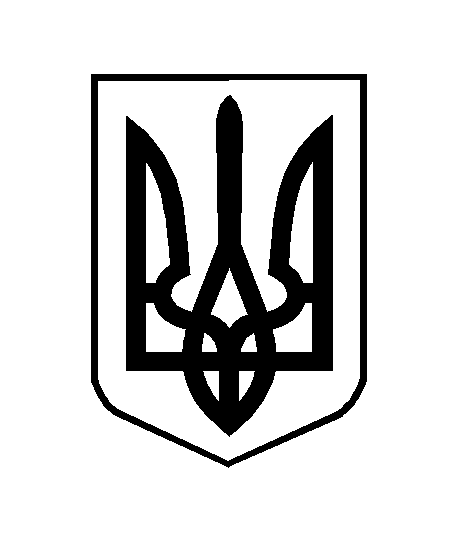 